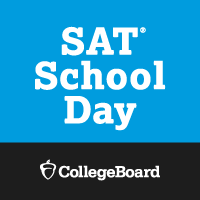 Open to Grades: 10-12Got to work on the weekends?Have no transportation? Take the SAT Test duringthe school day on Tuesday, April 24, 2018.​    ​    